桃園市107學年度永平工商高級中等學校教學活動設計單(授課者填寫)桃園市107學年度永平工商高級中等學校公開授課同儕學習活動照片(觀課者協助拍攝)桃園市107學年度永平工商高級中等學校公開授課同儕學習活動照片(觀課者協助拍攝)桃園市107學年度永平工商高級中等學校教師公開授課觀課自評表(授課者填寫)桃園市107學年度永平工商高級中等學校教師公開授課觀課紀錄表(觀課者填寫)備註：一、請各位老師自行選填一週次進行公開授課(10/22~11/22) ，每位老師1場教學，2場觀摩他人。二、授課教師要交【附錄-2】教學活動設計單（電子檔）、【附錄-5】公開授課自評表；觀課教師要交【附錄-3】教師同儕學習活動照片、【附錄-4】公開授課觀課紀錄表。以上各種表件請自教務處實研組下載。三、教學活動設計請於教學前兩週，回傳電子檔給實研組，並上傳至歷程平台。四、於11/5~11/30回傳資料授課教師鄧福麒學習目標理解段考試卷中錯誤的試題理解段考試卷中錯誤的試題理解段考試卷中錯誤的試題年級三學習目標理解段考試卷中錯誤的試題理解段考試卷中錯誤的試題理解段考試卷中錯誤的試題教學領域數學學生先備經驗或教材分析複習直線方程式單元複習三角函數單元複習直線方程式單元複習三角函數單元複習直線方程式單元複習三角函數單元教學單元直線方程式、三角函數學生先備經驗或教材分析複習直線方程式單元複習三角函數單元複習直線方程式單元複習三角函數單元複習直線方程式單元複習三角函數單元教材來源講義、筆記學生先備經驗或教材分析複習直線方程式單元複習三角函數單元複習直線方程式單元複習三角函數單元複習直線方程式單元複習三角函數單元教學日期107 年 10 月 26 日第 2 節學生先備經驗或教材分析複習直線方程式單元複習三角函數單元複習直線方程式單元複習三角函數單元複習直線方程式單元複習三角函數單元教學活動教學活動教學活動教學活動時間評量方式核對段考試題的答案檢討段考試題的問題學生整理試題訂正核對段考試題的答案檢討段考試題的問題學生整理試題訂正核對段考試題的答案檢討段考試題的問題學生整理試題訂正核對段考試題的答案檢討段考試題的問題學生整理試題訂正3’42’5’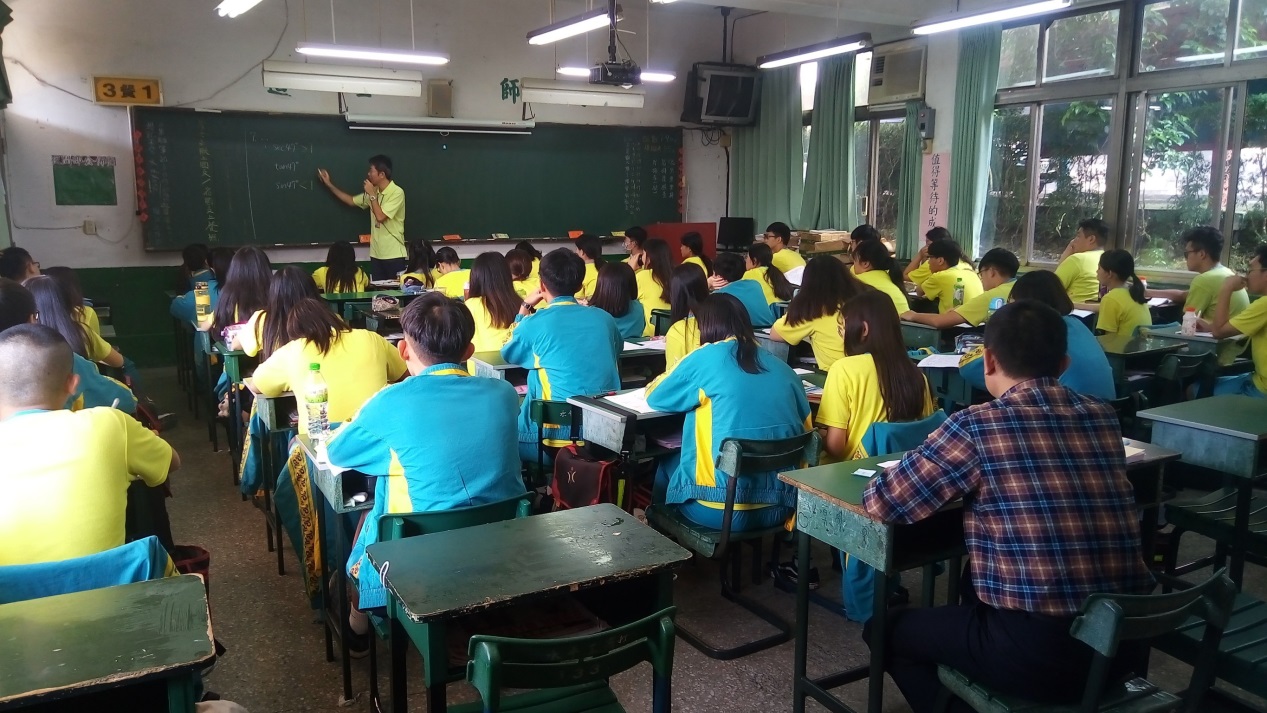 活動：公開授課         日期：107.10.26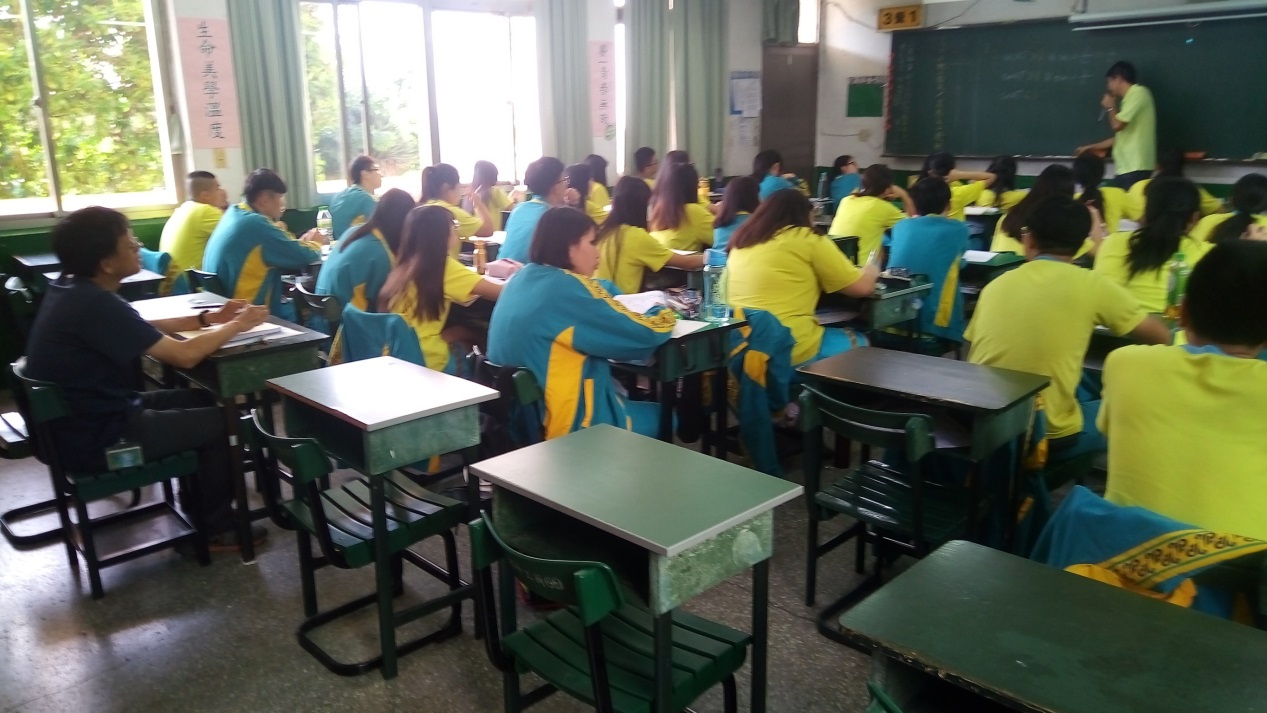 活動：教室觀察         日期：107.10.26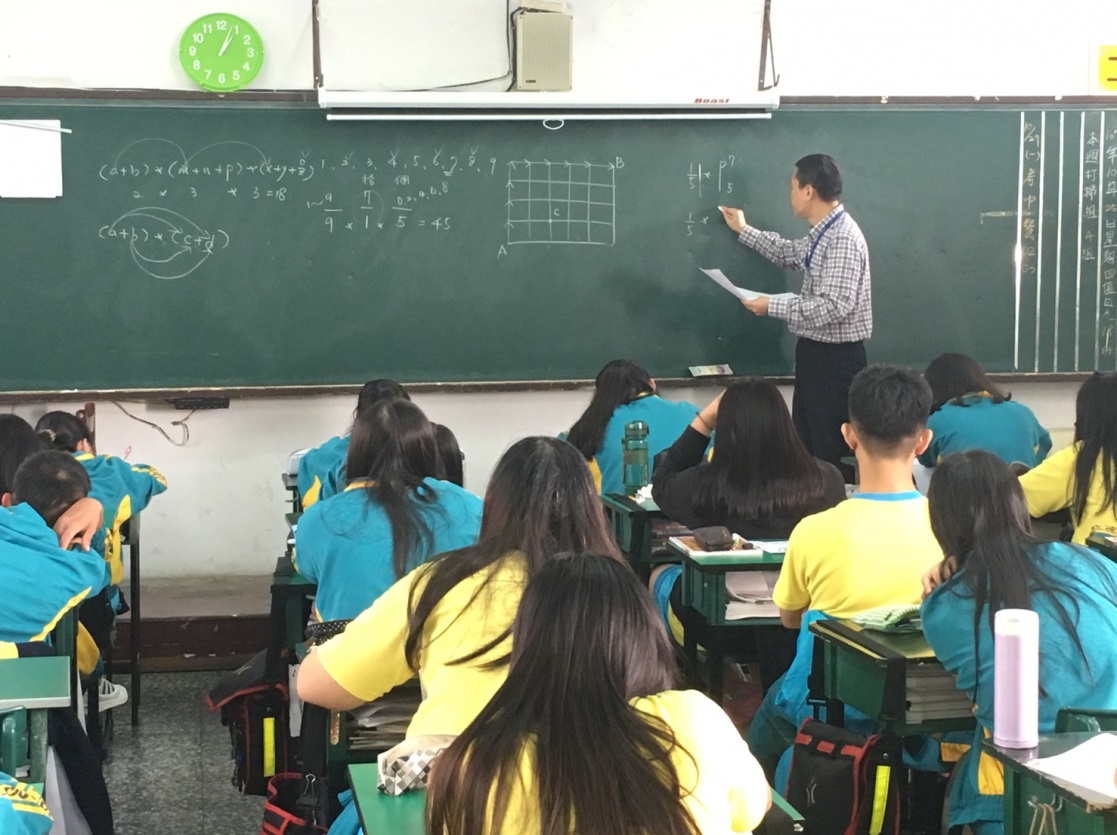 活動：公開授課         日期：107.10.25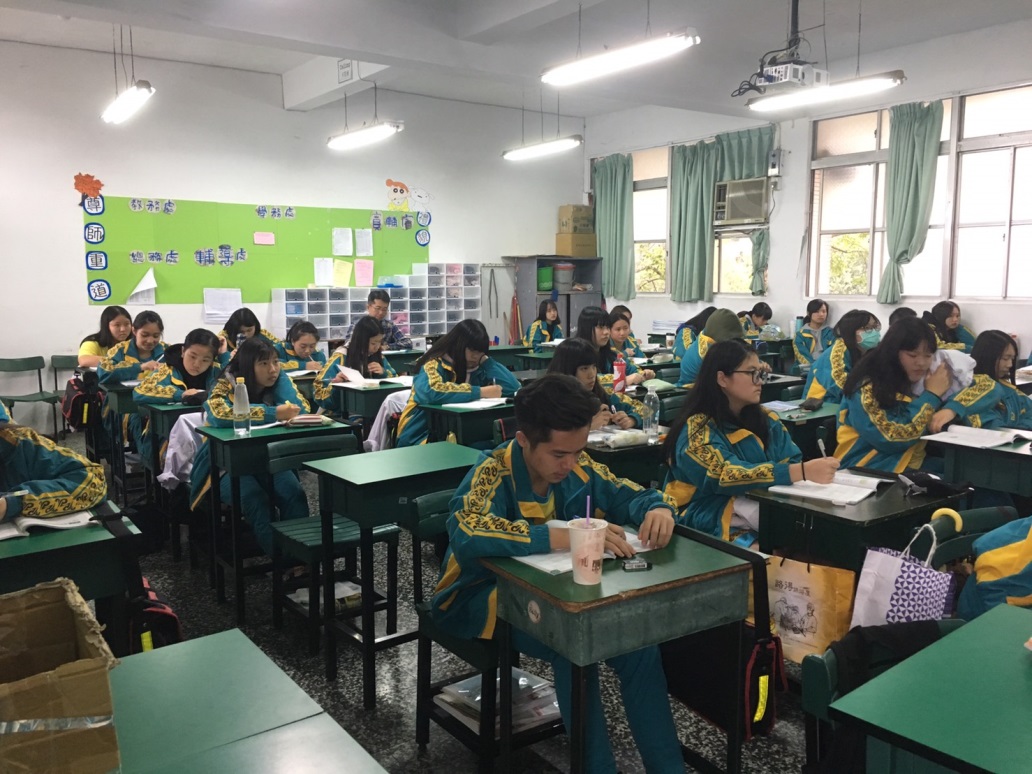 活動：教室觀察         日期：107.10.25觀課教師鄧福麒教學年/班三餐1教學領域教學單元數學：直線方程式、三角函數數學：直線方程式、三角函數數學：直線方程式、三角函數教學內容檢討段考試卷檢討段考試卷檢討段考試卷實際教學內容簡述教學活動學生表現學生表現實際教學內容簡述核對段考試題的答案檢討段考試題的問題學生整理試題訂正核對段考試卷的答案提出有問題的題目抄寫黑板的算式整理試卷的訂正核對段考試卷的答案提出有問題的題目抄寫黑板的算式整理試卷的訂正學習目標達成情形學生確實將錯誤的試題抄寫正確解法學生確實將錯誤的試題抄寫正確解法學生確實將錯誤的試題抄寫正確解法自我省思段考試題的內容偏難，學生無法將上課學過的觀念轉換運用，以正確解答問題，未來上課可多練習進階題型，讓學生在面對陌生題目，仍可以正確解答問題學生的段考成績普遍偏低，會打擊學生的學習慾望，未來自己出題時，會衡量學生的程度，設計良好試題，以增加學生學習數學的興趣段考試題的內容偏難，學生無法將上課學過的觀念轉換運用，以正確解答問題，未來上課可多練習進階題型，讓學生在面對陌生題目，仍可以正確解答問題學生的段考成績普遍偏低，會打擊學生的學習慾望，未來自己出題時，會衡量學生的程度，設計良好試題，以增加學生學習數學的興趣段考試題的內容偏難，學生無法將上課學過的觀念轉換運用，以正確解答問題，未來上課可多練習進階題型，讓學生在面對陌生題目，仍可以正確解答問題學生的段考成績普遍偏低，會打擊學生的學習慾望，未來自己出題時，會衡量學生的程度，設計良好試題，以增加學生學習數學的興趣同儕回饋後心得上課使用麥克風的音量可以稍作調整，上課時可以先詢問學生音量能否接受，也可以用直接講述，少用麥克風試卷中較簡單的題目可以請知道解法的學生上台講解，從中觀察學生的解法有無問題，也可以由學生教學生的過程中，學習不同的講解方法，讓學生更容易理解課程內容上課使用麥克風的音量可以稍作調整，上課時可以先詢問學生音量能否接受，也可以用直接講述，少用麥克風試卷中較簡單的題目可以請知道解法的學生上台講解，從中觀察學生的解法有無問題，也可以由學生教學生的過程中，學習不同的講解方法，讓學生更容易理解課程內容上課使用麥克風的音量可以稍作調整，上課時可以先詢問學生音量能否接受，也可以用直接講述，少用麥克風試卷中較簡單的題目可以請知道解法的學生上台講解，從中觀察學生的解法有無問題，也可以由學生教學生的過程中，學習不同的講解方法，讓學生更容易理解課程內容觀課教師鄧福麒觀課日期107年10月25日教學年/班二餐9二餐9二餐9教學領域教學單元排列與組合排列與組合排列與組合教學內容段考試題講解段考試題講解段考試題講解教學觀察教學活動學生表現學生表現教學觀察檢討學生有問題的考題證明上課未教過試題的觀念提出有疑問的考題抄寫錯誤試題的訂正反應老師講解聽不懂的內容提出有疑問的考題抄寫錯誤試題的訂正反應老師講解聽不懂的內容優點口齒清晰、講解詳細、板書工整在檢討過程中會複習先前教過的觀念口齒清晰、講解詳細、板書工整在檢討過程中會複習先前教過的觀念口齒清晰、講解詳細、板書工整在檢討過程中會複習先前教過的觀念回饋可以下台走動，觀察學生的學習狀況板書的字體可以再放大一點，並加深顏色，讓學看得更清楚可以下台走動，觀察學生的學習狀況板書的字體可以再放大一點，並加深顏色，讓學看得更清楚可以下台走動，觀察學生的學習狀況板書的字體可以再放大一點，並加深顏色，讓學看得更清楚觀課省思未來在教學時，會修正自己講話的速度，讓學生聽得更清楚，也會多講幾遍重要的觀念，加深學生的學習印象可以在教學過程中加入生活中的案例或經驗，以吸引學生的注意，並提升學生的學習興趣未來在教學時，會修正自己講話的速度，讓學生聽得更清楚，也會多講幾遍重要的觀念，加深學生的學習印象可以在教學過程中加入生活中的案例或經驗，以吸引學生的注意，並提升學生的學習興趣未來在教學時，會修正自己講話的速度，讓學生聽得更清楚，也會多講幾遍重要的觀念，加深學生的學習印象可以在教學過程中加入生活中的案例或經驗，以吸引學生的注意，並提升學生的學習興趣